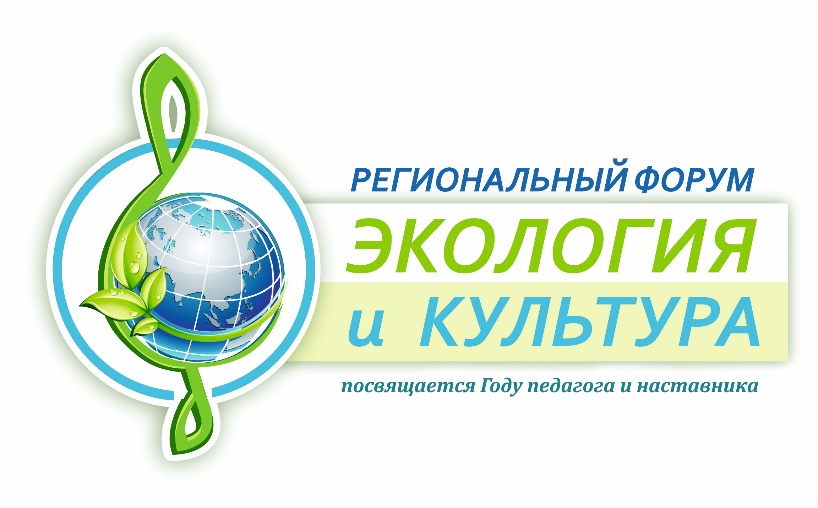 Положениео проведении Регионального форума «Экология и культура»         1. Общие положения 1.1. Настоящее Положение определяет порядок организации и проведения Регионального форума «Экология и культура» (далее – Форум) в рамках Года педагога и наставника 10 – 12 февраля 2023 года.1.2. Учредителем Форума является управление культуры мэрии города Новосибирска. Организатором Форума является муниципальное бюджетное учреждение культуры города Новосибирска «Дом культуры «Академия» (далее МБУК «ДК «Академия»). 1.3. Форум проводится при поддержке Министерства природных ресурсов и экологии Новосибирской области, а также при информационной поддержке администрации Советского района города Новосибирска.Соорганизаторы Форума: Коворкинг-центр «Точка кипения – Новосибирск»;НИИ СО РАН (по согласованию);Выставочный центр СО РАН(по согласованию); Отделение ГПНТБ СО РАН в Академгородке (по согласованию);Лаборатория экологического воспитания ИЦиГ СО РАН (по согласованию); МАОУ «Гимназия № 3 в Академгородке» (по согласованию);МБОУ «Гимназия № 5» (по согласованию);МАОУ «Гимназия № 7 «Сибирская» (по согласованию);МБУДО Новосибирского района Новосибирской области «Станция         юных натуралистов» (по согласованию);МБОУ «Новолуговская средняя школа № 57» Новосибирского района         Новосибирской области(по согласованию);ГБУК Новосибирской области «Новосибирская областная молодежная         библиотека» (по согласованию);         МБУ Молодежный центр «100 друзей», г. Бердск библиотека» (по          согласованию).Партнеры Форума: Сибирское отделение Российской академии наук (СО РАН);ФГАОУ ВО «Новосибирский национальный исследовательский          государственный университет» (НГУ);ФГБОУ ВО «Новосибирский государственный педагогический          университет» (НГПУ).1.4. Общее руководство Форумом осуществляет оргкомитет (далее – Оргкомитет), который формируется из творческих работников МБУК «ДК «Академия», представителей управления культуры мэрии города Новосибирска и администрации Советского района города Новосибирска, представителей партнерских организаций. 1.5. МБУК «ДК «Академия» осуществляет действия в отношении персональных данных участников Форума согласно Федеральному закону от 27.07.2006 №152-ФЗ «О персональных данных». Участие в Форуме подразумевает безусловное согласие участников (законных представителей несовершеннолетних участников) со всеми пунктами данного положения, согласие на обработку, хранение и использование личной информации (ФИО, возраст, место работы, место учебы, город проживания, личное изображение гражданина) в технической документации Форума на бумажных и электронных носителях, а также согласие на публикацию указанной информации в сети Интернет на ресурсах, принадлежащих МБУК «ДК «Академия».1.6. Смежные права на заявленные выступления и предоставленные работы сохраняются за участниками. Ответственность за соблюдение авторских прав третьих лиц несут участники, преподаватели/руководители/родители участников Форума, что подтверждается при заполнении заявки на участие.1.7. Организаторы Форума не несут ответственности за использование (как правомерное, так и неправомерное) третьими лицами выступлений участников, размещенных в сети Интернет на ресурсах, принадлежащих МБУК «ДК «Академия», включая их копирование, тиражирование и распространение любыми возможными способами.1.8. Настоящее Положение является официальным приглашением для участия в Форуме.2. Цель и задачи Форума2.1. Форум задуман как стартовое событие комплекса взаимосвязанных мероприятий на различных площадках города Новосибирска и Новосибирской области, проводимых в течение 2023 года. Слоган Форума: «Экология и культура: ответственность за Родину и планету». 2.2. Цель: содействие повышению уровня социокультурной экологической грамотности и развитию экологически грамотного ответственного поведения детей, подростков и молодежи посредством консолидации усилий учреждений образования, науки, культуры, экологических общественных объединений, бизнеса и власти.                                         2.3. Задачи: - организовать работу площадок для популяризации исследований в области социальной экологии и практико-ориентированных технологий экологического воспитания с использованием ресурсов сферы культуры и искусства;- создать условия для презентации и мультиплицирования существующего отечественного опыта по экологическому просвещению, воспитанию и прикладной экологии и  обеспечить активный обмен опытом по привлечению детско-юношеской и молодежной аудитории (совместно со старшим поколением) по участию в социально значимых экологических проектах, мероприятиях и акциях разного уровня;- выявить эффективные методы и технологии  работы в рамках экологической деятельности в Новосибирске и Новосибирской области;- оказать содействие подрастающему поколению и молодежи в создании творческих экологических проектов в союзе со старшим поколением с использованием ресурсов науки и культуры (привлечением ученых и специалистов сферы культуры) и содействовать конструктивному взаимодействию детей, подростков   и молодежи с профильными специалистами в вопросах экологического просвещения, воспитания  и практической экологической деятельности.3. Механизм реализации и управления Форумом3.1. Общее руководство организацией и проведением Форума осуществляет Оргкомитет, который формируется организатором Форума.  3.2. Форум проводится в очно-дистанционном формате. Дистанционная часть Форума проходит на платформе ZOOM и YouTube, на сайте МБУК «ДК «Академия» https://dk-akademiya.ru и в официальной группе ВК https://vk.com/dk_akademiya.3.3. Спектр тематических направлений в рамках работы Форума:           актуальные экологические проблемы современности в контексте темы «Экология человека» и «Экология культуры»;          существующий опыт работы в экологических проектах, мероприятиях, акциях с опорой на традиционные и современные подходы духовно-нравственного воспитания и с применением  культурологического подхода организации социально-культурной и социально значимой эколого-ориентированной деятельности;          знакомство с государственными, областными и городскими экологи-ческими программами и общественными экологическими проектами, учиты-вающими культурологический аспект.            3.4. Содержание деятельности на площадках:интерактивные исследовательские, просветительские и творческие мероприятия Форума (решение экологических кейсов по темам «Экология человека» и «Культура и экология», разработка экологических проектных инициатив, мастер-классы, квесты, викторины, экскурсии, конкурсы, интеллектуальные экологические игры); презентации исследовательской и практико-ориентированной проектной деятельности, лекции ученых и специалистов сферы науки и культуры по экологическим проблемам;демонстрация фильмов об экологической культуре человека в быту, на улице, на месте учебы и работы с последующим обсуждением;экологические выставки (фото-, художественные, декоративно-прикладные); концерт, посвященный теме «Природа в стихотворном, фольклорном, песенном и танцевальном творчестве».3.5. Для участия в Форуме до 04 февраля 2023 года необходимо направить заявку (Приложение 1) с пометкой «Форум Экология и культура - 2023» на электронную почту dk_akademy@mail.ru и oynovak@yandex.ru.  3.6. К заявке прилагается согласие на обработку персональных данных (Приложение 2). 3.7. Все участники Форума получают электронные сертификаты и дипломы. Участники Форума, представившие презентации и отчеты по итогам решенных кейсов по социальной экологии и реализованных экологических проектов, награждаются дипломами. 3.8. Пять экологических проектов, успешно реализованных в течение года и представленных на итоговой экологической конференции «Экология и куль-тура: актуальные проекты по социальной экологии» 16 декабря 2023 года, будут награждены призами.4. Сроки и порядок проведения Форума          4.1. Форум по следующему графику:          Подготовительный этап с 16 января до 04 февраля 2023 года: решение организационных вопросов, сбор заявок, формирование программы Форума.           Стартовый этап с 10-12 февраля 2023 года:           10 февраля – открытие Форума, пленарное заседание, работа по секциям, выставочные и демонстрационные площадки (Коворкинг-центр «Точка кипения – Новосибирск», ул. Николаева, 11);            11 февраля – работа комплексных интерактивных информационно-просветительских и практико-ориентированных площадок совместно с учреждениями-партнерами Форума в Советском районе, других районах города Новосибирска и Новосибирской области;             12 февраля – концертная программа на тему «Планета Земля и Природа в стихотворном, фольклорном, песенном и танцевальном творчестве» на сцене МБУК «ДК «Академия» (ул. Ильича, 4).            Основной этап с марта по ноябрь 2023 года: проведение серии интерактивных мероприятий по направлениям работы Форума на площадках учреждений - партнеров.            Заключительный этап 16 декабря 2023 года – проведение конференции «Экология и культура: актуальные проекты по социальной экологии» (подведение итогов работы по реализации социально-экологических проектов, инициированных или представленных в рамках Форума).4.2. Направления работы Форума:Секция № 1. Научно-популярная и научно-исследовательская деятельность (экологические и культурологические аспекты).Секция № 2. Экологические проекты и задачи культурного воспитания.Секция № 3. Социально-экологическая деятельность (информационно-просветительская и практико-ориентированная).Секция № 4. Экология и творчество.4.3. Организаторы оставляют за собой право изменить                                                       место проведения ряда мероприятий Форума, вносить изменения                                        в Программу Форума, о чем его участники будут оповещены                                                 отдельно не менее, чем за 3 дня до начала мероприятия.5. Участники Форума5.1. К участию в Форуме приглашаются: учащаяся, студенческая и работающая молодежь в возрасте 14-35 лет (представители общего и дополнительного образования, СПО и ВПО, учреждений молодежной политики);представители учреждений культуры (коллективы, творческие объединения и клубы по интересам, отражающие в своей деятельности экологическую тематику); представители органов государственной власти, органов местного самоуправления, органов по охране природы, научных институтов, общественных объединений.6. Оргкомитет Форума6.1. Общее руководство Форумом осуществляет Оргкомитет в составе:Соловьева И. С. – начальник управления культуры мэрии города Новосибирска, председатель Оргкомитета;Спицына И. В. – директор МБУК «ДК «Академия», заместитель председателя Оргкомитета.Члены оргкомитета:Бакурова О. А. – заместитель директора МБУК «ДК «Академия»;Нуртдинова Н. А. – начальник культурно-досугового отдела МБУК «ДК «Академия»;Новак О. Ю. – координатор Форума, ведущий методист по проектной деятельности МБУК «ДК «Академия».Пшенова В. В. – ведущий методист МБУК «ДК «Академия». 6.2. Оргкомитет Форума выполняет следующие функции:принимает заявки; доводит до участников информацию по вопросам проведения Форума;определяет систему поощрения участников.6.3. Оргкомитет оставляет за собой право вносить изменения и дополнения в регламент Форума и программу его мероприятий.6.4. Участие в Форуме подразумевает безусловное согласие со всеми пунктами данного Положения. 7. Информационное сопровождение и контакты Форума7.1. Информация о проведении Форума размещается на электронных ресурсах МБУК ДК «Академия»:официальный сайт: https://dk-akademiya.ru (вкладка Форумы);страница ВКонтакте: https://vk.com/dk_akademiya ;        страница в «Одноклассниках» https://ok.ru/dk.akademiya ;        канал в Телеграм: https://t.me/dk_akademiya ;Youtube канал ДК «Академия»:https://www.youtube.com/channel/UCaVCmfVTSCob1YFYPrPu2cQ .7.2. Телефон: +7(383)330-86-70; +7-913-901-34-48.E-mail: dk_akademy@mail.ru и oynovak@yandex.ruПриложение 1Заявка на участие в работе Форума«Экология и культура»  ВНИМАНИЕ!  Длительность выступления – не более 10 минут.Приложение 2          СОГЛАСИЕ ЗАКОННОГО ПРЕДСТАВИТЕЛЯ НА ОБРАБОТКУ ПЕРСОНАЛЬНЫХ ДАННЫХнесовершеннолетнего участника Регионального форума «Экология и культура»Я, _______________________________________________________________________________________________                                                                                            (ФИО родителя или законного представителя участника полностью) зарегистрирован/а по адресу: _______________________________________________________________________________паспорт _________________________________________________________________________________________________                                                                                (серия, номер, дата выдачи, наименование выдавшего органа) являясь родителем (законным представителем) ________________________________________________________________                                                                                            (ФИО ребенка/подопечного полностью) проживающего по адресу: __________________________________________________________________________________паспорт ребенка (при наличии) ______________________________________________________________________________                                                                                           (серия, номер, дата выдачи, наименование выдавшего органа)                    в соответствии с Федеральным законом от 27.07.2006 № 152-ФЗ «О персональных данных»    настоящим даю согласие организаторам проведения Регионального форума «Экология и культура» (МБУК «ДК «Академия», находящемуся по адресу: ул. Ильича, 4 (далее - оператор персональных данных) на обработку моих  и моего ребенка следующих персональных данных:  логин, пароль; фамилия, имя, отчество, дата рождения, фото- и видеоизображения участника; пол, гражданство; домашний адрес; паспортные данные (номер, серия, кем и когда выдан); название учебного заведения дополнительного образования, класс, адрес учебного заведения; контактный телефон и электронный адрес; итоги участия в конкурсе. Я подтверждаю ознакомление с Положением о проведении Регионального форума «Экология и культура» 2022 года.     Я проинформирован/на и выражаю согласие с целями обработки моих персональных данных оператором, а именно: осуществление деятельности организаторов в связи с проведением Регионального форума «Экология и культура» 2022 года  (в соответствии с Положением).   Я уведомлен/на и даю согласие на перечень действий оператора с персональными данными моего ребенка (подопечного): сбор; систематизация; уточнение (обновление, изменение), хранение; использование; обезличивание; извлечение; блокирование; уничтожение, распространение и публикацию персональных данных моего ребенка (подопечного), а также видео записи его выступления на секции или в концерте, в том числе в информационно-коммуникационной сети Интернет.   Я проинформирован/на об используемых оператором способов обработки персональных данных:   получение персональных данных в результате осуществления оператором персональных данных основной деятельности;   ввод, систематизация, уточнение (обновление, изменение), хранение персональных данных, получаемых от субъекта персональных данных, в информационных системах персональных данных МБУК «ДК «Академия»;   информационный обмен персональными данными в бумажном и электронном виде с муниципальными органами в соответствии с действующим законодательством или заключенными соглашениями;    хранение в электронном и бумажном виде;    публикация персональных данных в сети Интернет (ФИО, наименование образовательного учреждения, в т.ч. учреждения дополнительного образования, контактные данные (телефон, электронный адрес).   Я даю согласие на видеозапись и некоммерческое использование видеозаписи выступления моего ребенка.  Я проинформирован/на, что для отзыва моего согласия на обработку персональных данных необходимо направить в МБУК «ДК «Академия» личное заявление.   Я уведомлен/на и даю свое согласие на то, что МБУК «ДК «Академия» будет обрабатывать персональные данные и принимать решения, порождающие юридические последствия, на основании обработки персональных данных как неавтоматизированным, так и автоматизированным способом.    Оператор гарантирует, что персональные данные участника конкурса будут использованы только для целей организации и проведения мероприятий Регионального форума «Экология и культура» 2022 года.   Мне разъяснен порядок принятия решений на основании исключительно автоматизированной обработки моих персональных данных и возможные юридические последствия такого решения, я проинформирован/на о возможности заявить возражение против такого решения, а также мне разъяснен порядок защиты своих прав и законных интересов.                    Я подтверждаю, что, давая такое Согласие, я действую своей волей и в своих интересах.    Данное Согласие вступает в силу с момента его подписания и действует в течение шести месяцев с даты подписания Согласия.    Согласие может быть отозвано мною в любое время на основании моего письменного заявления.    С моими правами и обязанностями в области защиты персональных данных ознакомлен/на.  ____________________  ________________  Подпись Фамилия и инициалы родителя/представителя участника                                                   "___"___________ 20___ г. СОГЛАСИЕ НА ОБРАБОТКУ ПЕРСОНАЛЬНЫХ ДАННЫХ СОВЕРШЕННОЛЕТНЕГО УЧАСТНИКАРегионального форума «Экология и культура»Я, _________________________________________________________________________________________________________                                                                                            (ФИО участника полностью) паспорт _____________________________________________________________________________________________________                                                                  (серия, номер, дата выдачи, наименование выдавшего органа) зарегистрирован/а по адресу: _______________________________________________ ___________________________________проживающий по адресу: ______________________________________________________________________________________                             в соответствии с Федеральным законом от 27.07.2006 № 152-ФЗ «О персональных данных»    Настоящим даю согласие организаторам проведения Регионального форума «Экология и культура» (МБУК «ДК «Академия», находящемуся по адресу: ул. Ильича, 4 (далее - оператор персональных данных) на обработку моих  следующих персональных данных:  логин, пароль; фамилия, имя, отчество, дата рождения, фото- и видеоизображения участника; пол, гражданство; домашний адрес; паспортные данные (номер, серия, кем и когда выдан); название учебного заведения дополнительного образования, класс, адрес учебного заведения; контактный телефон и электронный адрес; итоги участия в конкурсе. Я подтверждаю ознакомление с Положением о проведении Регионального форума «Экология и культура».   Я проинформирован/на и выражаю согласие с целями обработки моих персональных данных оператором, а именно: осуществление деятельности организаторов в связи с проведением Регионального форума «Экология и культура» 2022 года (в соответствии с Положением).   Я уведомлен/на и даю согласие на перечень действий оператора с моими персональными данными: сбор; систематизация; уточнение (обновление, изменение), хранение; использование; обезличивание; извлечение; блокирование; уничтожение, распространение и публикацию моих персональных данных, а также видео записи моего выступления, в том числе в информационно-коммуникационной сети Интернет.   Я проинформирован/на об используемых оператором способов обработки персональных данных:   получение персональных данных в результате осуществления оператором персональных данных основной деятельности;   ввод, систематизация, уточнение (обновление, изменение), хранение персональных данных, получаемых от субъекта персональных данных, в информационных системах персональных данных МБУК «ДК «Академия»;   информационный обмен персональными данными в бумажном и электронном виде с муниципальными органами в соответствии с действующим законодательством или заключенными соглашениями;    хранение в электронном и бумажном виде;    публикация персональных данных в сети Интернет (ФИО, наименование образовательного учреждения дополнительного образования, контактные данные (телефон, электронный адрес).   Я даю согласие на видеозапись и некоммерческое использование видеозаписи моего выступления в рамках Регионального форума «Экология и культура».  Я проинформирован/на, что для отзыва моего согласия на обработку персональных данных необходимо направить в МБУК «ДК «Академия» личное заявление.   Я уведомлен/на и даю свое согласие на то, что МБУК «ДК «Академия» будет обрабатывать персональные данные и принимать решения, порождающие юридические последствия, на основании обработки персональных данных как неавтоматизированным, так и автоматизированным способом.   Оператор гарантирует, что персональные данные участника будут использованы только для целей организации и проведения мероприятий Регионального форума «Экология и культура» 2022 года.  Мне разъяснен порядок принятия решений на основании исключительно автоматизированной обработки моих персональных данных и возможные юридические последствия такого решения, я проинформирован/на о возможности заявить возражение против такого решения, а также мне разъяснен порядок защиты своих прав и законных интересов.   Я подтверждаю, что, давая такое Согласие, я действую своей волей и в своих интересах.   Данное Согласие вступает в силу с момента его подписания и действует в течение шести месяцев с даты подписания Согласия.   Согласие может быть отозвано мною в любое время на основании моего письменного заявления.   С моими правами и обязанностями в области защиты персональных данных ознакомлен/на.  ____________________  ________________  Подпись Фамилия и инициалы участника                                                                                                    "___"___________ 20___ г. Фамилия. Имя. ОтчествоНаселенный пунктМесто работы/учебы                                 (с указанием класса, № группы)Название секции, круглый стол (пленарная часть)Контактный телефонАдрес электронной почтыФорма участия:- участие с докладом;- участие в качестве слушателяТема выступления